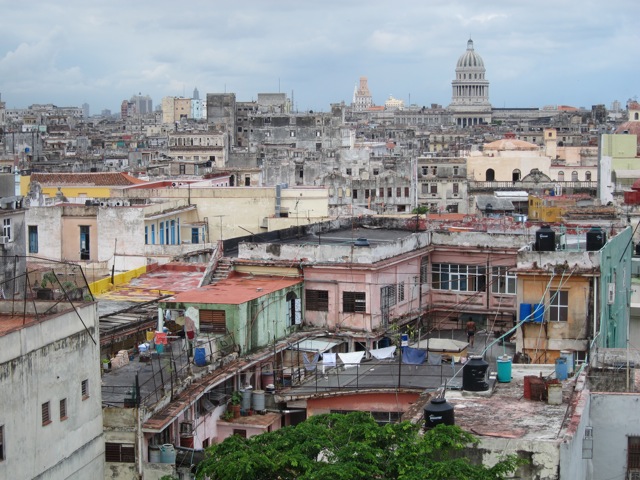 SPRING 2017
INTERNATIONAL JOURNALISM – INTL 1802WPROFESSOR STEPHEN KINZERThis seminar is designed to expose students to the work of a foreign correspondent and give them a chance to practice foreign reporting. A portion of our classes will be devoted to basic journalistic skills: choosing story ideas, reporting, and writing. Other classes will be devoted to studying the history, culture, and politics of Cuba, the country that will be the focus of our attention.
The course incorporates a one-week reporting trip to Cuba during spring break. By the time we depart, each student will have chosen the story he or she wishes to cover in Cuba, and will have come up with a plan for how to report it.  The story may cover any aspect of contemporary Cuban life, in categories including culture, politics, economics, health care, tourism, and environmental protection. Our goal is to produce a package of reporting that gives readers vivid insight into Cuban life. The web journal Cuba Counterpoints has agreed to review each story for possible publication. Participants will be encouraged to blog, tweet, take photos and videos, record interviews, and take advantage of other journalistic technologies.Prerequisites: All students must demonstrate at least third-year fluency in Spanish (completion of HISP 0600). Successful applicants will have taken university courses in relevant areas such as Latin American studies, international relations, political science, history, sociology, anthropology, economics, or literature.This course is limited to 10 junior or senior students.
Students interested in enrolling in the course are required to fill out an application course questionnaire and submit it by Friday, November 4, 2016. Students will then be selected for an individual interview with Prof. Kinzer.  After selection, a waiting list will be maintained until the beginning of classes in Spring 2017.  Students may be admitted from the waiting list if those originally admitted decide not to take the course. Students register for the course at the beginning of the spring semester via Banner override.For questions and to request a copy of the questionnaire, contact Professor Kinzer – stephen_kinzer@brown.edu or the IR Program – anita_nester@brown.eduThis course is funded by the Watson Institute for International and Public Affairs and sponsored by the International Relations Program.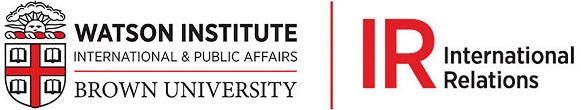 APPLICATION FORM1. Name and Class
     2. Concentration(s)
     3. What courses have you taken at Brown that you consider relevant to this seminar?
     4. Describe your level of fluency (reading, writing, and speaking) in Spanish.
     5. Describe your experience and/or special interest in writing, journalism, photography, or other skills related to this seminar.  
     6. What experiences have you had traveling outside of the United States?
     7. Below write a brief essay (maximum 1,000 words) on what motivates you to take this seminar and how it fits in with your educational goals at Brown. Include any areas or topics on which you might want to focus your reporting in Cuba.
     